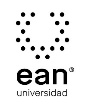 FICHA TÉCNICA DE CONSTRUCCIÓN DEL ÍTEMFICHA TÉCNICA DE CONSTRUCCIÓN DEL ÍTEMNo. Ítem: 1No. Ítem: 1No. Ítem: 1DATOS DEL ÍTEMDATOS DEL ÍTEMDATOS DEL AUTORPrograma académico: Programa académico: Prueba: Cálculo IntegralPrueba: Cálculo IntegralPrueba: Cálculo IntegralPrueba: Cálculo IntegralPrueba: Cálculo IntegralPrueba: Cálculo IntegralÍTEM: COMPETENCIA ESPECÍFICA, CONTEXTO, ENUNCIADO Y OPCIONES DE RESPUESTAÍTEM: COMPETENCIA ESPECÍFICA, CONTEXTO, ENUNCIADO Y OPCIONES DE RESPUESTAÍTEM: COMPETENCIA ESPECÍFICA, CONTEXTO, ENUNCIADO Y OPCIONES DE RESPUESTACompetencia específica señalada en el syllabus, que evalúa este ítem:Competencia específica señalada en el syllabus, que evalúa este ítem:Competencia específica señalada en el syllabus, que evalúa este ítem:CONTEXTO - Caso - situación problémica:El costo de producción de un artículo se reduce a razón de: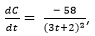 Donde t es el número de años que han pasado desde 1990, para ese año el artículo costaba $10 dólares.CONTEXTO - Caso - situación problémica:El costo de producción de un artículo se reduce a razón de:Donde t es el número de años que han pasado desde 1990, para ese año el artículo costaba $10 dólares.CONTEXTO - Caso - situación problémica:El costo de producción de un artículo se reduce a razón de:Donde t es el número de años que han pasado desde 1990, para ese año el artículo costaba $10 dólares.ENUNCIADO:La expresión que proporciona el costo de producción del artículo, al inicio del año t, es:ENUNCIADO:La expresión que proporciona el costo de producción del artículo, al inicio del año t, es:ENUNCIADO:La expresión que proporciona el costo de producción del artículo, al inicio del año t, es:Opciones de respuesta
a. 
b. 
c. 
d. 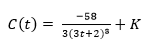 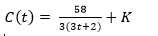 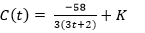 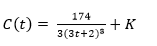 Opciones de respuesta
a. 
b. 
c. 
d. Opciones de respuesta
a. 
b. 
c. 
d. Opciones de respuesta
a. 
b. 
c. 
d. Opciones de respuesta
a. 
b. 
c. 
d. Opciones de respuesta
a. 
b. 
c. 
d. Opciones de respuesta
a. 
b. 
c. 
d. Opciones de respuesta
a. 
b. 
c. 
d. Opciones de respuesta
a. 
b. 
c. 
d. JUSTIFICACIÓN DE OPCIONES DE RESPUESTAJUSTIFICACIÓN DE OPCIONES DE RESPUESTAJUSTIFICACIÓN DE OPCIONES DE RESPUESTA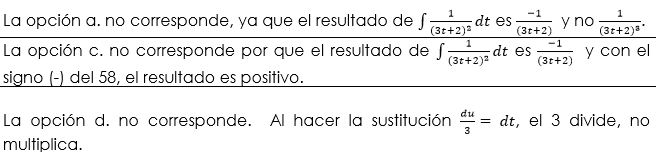 CLAVE Y JUSTIFICACIÓN.La clave es b porque: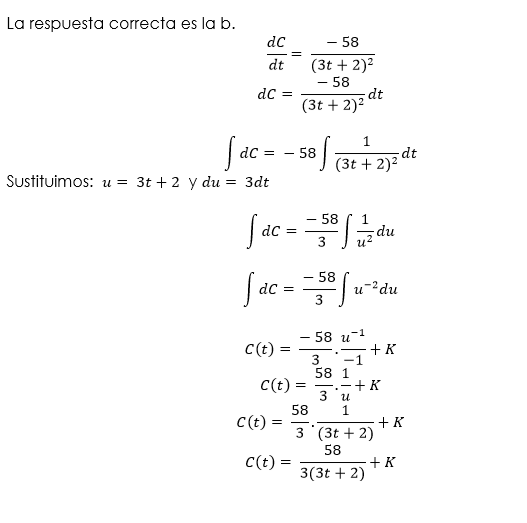 CLAVE Y JUSTIFICACIÓN.La clave es b porque:CLAVE Y JUSTIFICACIÓN.La clave es b porque:ESPECIFICACIONES DE DISEÑO: DIBUJOS, ECUACIONES Y / O GRÁFICOS:ESPECIFICACIONES DE DISEÑO: DIBUJOS, ECUACIONES Y / O GRÁFICOS:ESPECIFICACIONES DE DISEÑO: DIBUJOS, ECUACIONES Y / O GRÁFICOS: